Администрация Вареновского сельского поселения просит Вас опубликовать информационное сообщение следующего содержания:21 мая 2018г. в 9-00 Администрация Вареновского сельское поселение проводит аукцион по реализации муниципального имущества.Форма торгов – аукцион, форма подачи предложения по цене – открытая.Решение об отказе в проведении торгов может быть принято организатором торгов не позднее, чем за пять дней до 16.05.2018 г., о чем он извещает участников торгов в течение 5 дней со дня принятия данного решения и возвращает в пятидневный срок внесенные ими задатки. Предмет торгов: Лот № 1 Легковой автомобиль: ВАЗ – 21053, год выпуска: 2000, VIN: ХТА210530Y188409 №1884092 Модель, № двигателя:6213364. Кузов (прицеп) №1884092. Цвет кузова (кабины): темно-бордовый. Начальная цена без учета НДС:  7047 руб. Шаг 5 %- 352,35 руб. Задаток 20 %- 1409,4 руб.Основание: постановления Администрации Вареновского сельское поселение №49 от  19.04.2018г. «О проведении торгов в форме аукциона по продаже транспортного средства».	Организатор торгов (Продавец) администрация Вареновского сельское поселение, по адресу: Ростовская область, Неклиновский район, с. Вареновка, ул. Советская, 124 (каб. №1). 	Документы, представляемые для участия в аукционе:	1. Письменная заявка на участие в аукционе (в 2 экз.). Один претендент имеет право подать только одну заявку на участие в аукционе. 	2. Платежный документ (платежное поручение) с отметкой банка плательщика об исполнении, подтверждающий внесение претендентом задатка.Задаток вносится по следующим реквизитам:Получатель:  ИНН 6123013882 КПП 612301001 УФК по Ростовской области (Администрация Вареновского сельского поселения   л/сч  05583132870)     Банк: Отделение Ростов-на-Дону  г.Ростов-на-Дону БИК 046015001  ОКТМО  60636407	3. Претенденты - физические лица предъявляют  документ, удостоверяющий личность.	4. Надлежащим образом оформленная доверенность на лицо, имеющее право действовать от имени претендента, если заявка подается представителем претендента.Претенденты - юридические лица представляют:- нотариально заверенные копии учредительных документов и свидетельства о государственной регистрации юридического лица;- надлежащим образом оформленные и заверенные документы, подтверждающие полномочия органов управления и должностных лиц претендента.	6. Опись предоставленных документов на участие в аукционе (в 2 экз.). Продавцом не принимаются заявки, поступившие после истечения срока приема заявок, либо представленные без документов по перечню, указанному в настоящем информационном сообщении, либо поданные лицом, не уполномоченным претендентом на осуществление таких действий. До признания участником аукциона претендент имеет право отказаться от участия в торгах, направив письменное уведомление по адресу Продавца об отзыве заявки.Прием заявок и задатков на участие в аукционе начинается  23.04.2018г. с 10-00, прекращается 18.05.2018 г. в 11-00 (с. Вареновка, ул. Советская, 124, здание ДК с. Вареновка, каб. 3, 1 этаж). Претендент принимает статус участника аукциона с момента подписания членами Комиссии протокола рассмотрения заявок  – 18.05.2018 г. в 11-00 (с. Вареновка, ул. Советская, 124, здание ДК с. Вареновка, каб. 3, 1 этаж).Итоги аукциона подводит аукционная Комиссия по адресу Продавца 21.05.2018 г. в 10-00. Победителем торгов признается участник, предложивший в ходе торгов наиболее высокую цену. Договор купли-продажи подлежит заключению в течении пяти рабочих дней с даты подведения итогов.В случае если в аукционе участвовали менее двух участников, аукцион считается не состоявшимся и организатор вправе объявить о проведении повторного аукциона.Дата проведения осмотра имущества - 23.04.2018г. С формой заявки, договора купли продажи муниципального имущества и аукционной документацией можно ознакомиться на официальном сайте www://torgi.gov.ru/ и по месту приема заявок (каб. 3 ).Справки по телефону 8863 47 – 25-2-74Образец формы заявки: Заявка на участие в  аукционе(заполняется претендентом (его полномочным представителем))Ф.И.О./Наименование претендента  (для физических лиц)Документ, удостоверяющий личность:  _____________________________________________________________________________	(кем выдан)(для юридических лиц)Документ о государственной регистрации в качестве юридического лица  _______________________________________________Орган, осуществивший регистрацию  ______________________________________________________________________________Место выдачи  ____________________________________________ ИНН  ________________________________________________Место жительства/Место нахождения претендента  ___________________________________________________________________Банковские реквизиты претендента для возврата денежных средств: расчетный (лицевой) счет №  Реквизиты документа, удостоверяющего личность представителя – физического лица, или документа о
государственной регистрации в качестве юридического лица представителя – юридического лица:  	(наименование документа, серия, номер, дата и место выдачи (регистрации), кем выдан)Внесенные денежные средства желаю использовать в качестве платежа за (наименование имущества)Вносимая сумма денежных средств:цифрами(прописью)                                                                                                                      М.П.                                        Заявка принята продавцом (его полномочным представителем)Глава администрации Вареновского сельского поселения                             С.В. Янчевский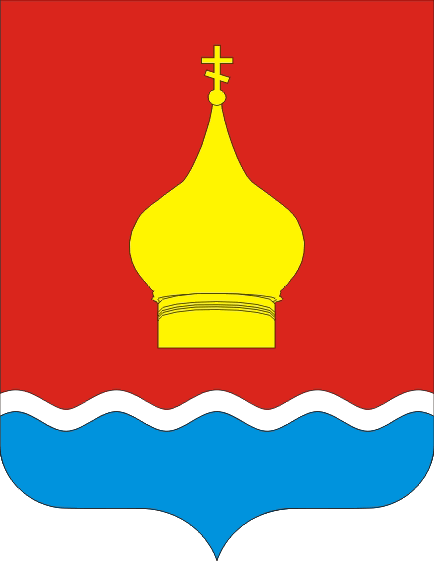 АДМИНИСТРАЦИЯВареновского сельского поселения346871, Ростовская область,Неклиновский район, с. Вареновка,ул. Советская, 124Тел.:8(86347)25-2-74;Факс: 8(86347)25-3-81исх. № 328 от 19.04.2018г. №Претендент – физическое лицоюридическое лицосерия№, выдан ""серия№, дата регистрации ""ТелефонФаксИндекс________вкорр. счет №БИКБИК, ИНН, ИННПредставитель претендентаПредставитель претендента(Ф.И.О. или наименование)(Ф.И.О. или наименование)(Ф.И.О. или наименование)Действует на основании доверенности от  "Действует на основании доверенности от  "Действует на основании доверенности от  ""г.  №г.  №руб.Коп.Подпись претендента (его полномочного представителя)Дата  ""20г.""20г.вч.мин.Подпись уполномоченного лица, принявшего заявкуПодпись уполномоченного лица, принявшего заявкуПодпись уполномоченного лица, принявшего заявкуПодпись уполномоченного лица, принявшего заявкуПодпись уполномоченного лица, принявшего заявкуПодпись уполномоченного лица, принявшего заявкуПодпись уполномоченного лица, принявшего заявкуПодпись уполномоченного лица, принявшего заявкуПодпись уполномоченного лица, принявшего заявкуПодпись уполномоченного лица, принявшего заявкуПодпись уполномоченного лица, принявшего заявку